For more information, kindly visit : www.downloadexcelfiles.comSl.  NoCountry NameCountry Flags1Afghanistan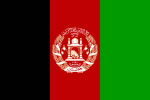 2Angola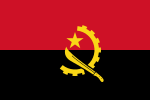 3Australia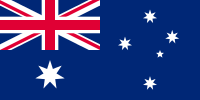 4Albania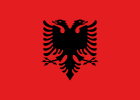 5Antigua and Barbuda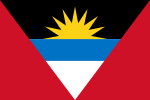 6Austria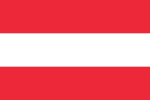 7Algeria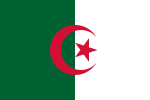 8Argentina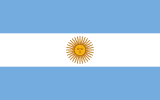 9Azerbaijan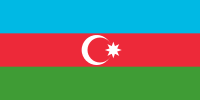 10Andorra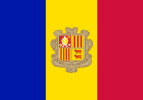 11Armenia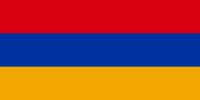 12Bahamas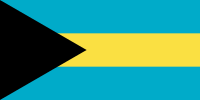 13Bahrain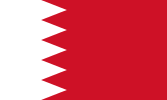 14Bangladesh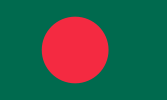 15Barbados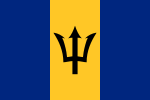 16Belarus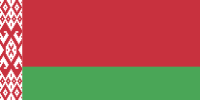 17Belgium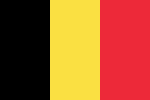 18Belize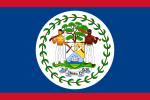 19Benin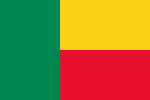 20Bhutan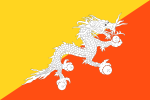 21Bolivia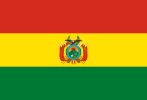 22Bosnia and Herzegovina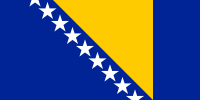 23Botswana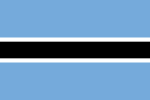 24Brazil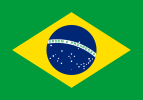 25Brunei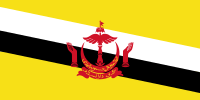 26Bulgaria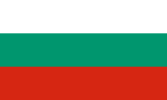 27Burkina Faso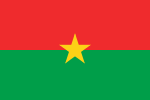 28Burundi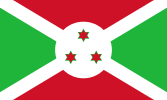 29Cambodia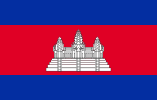 30Cameroon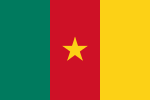 31Canada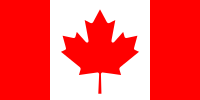 32Cape Verde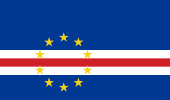 33The Central African Republic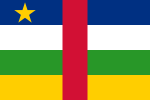 34Chad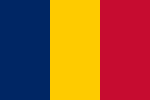 35Chile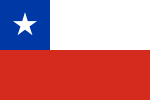 36China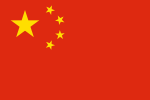 37Colombia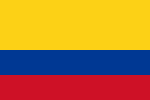 38The Comoros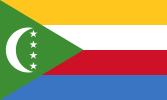 39The Democratic Republic of The Congo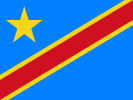 40The Congo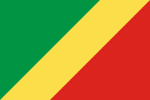 41Costa Rica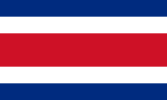 42Croatia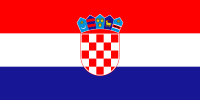 43Cuba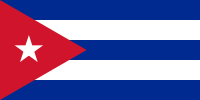 44Cyprus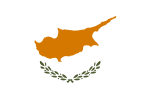 45The Czech Republic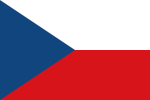 46Denmark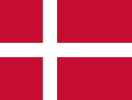 47Djibouti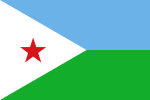 48Dominica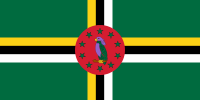 49The Dominican Republic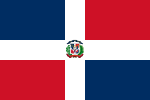 50Timor-Leste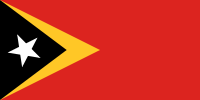 51Ecuador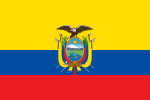 52Egypt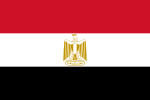 53El Salvador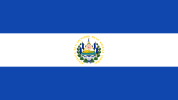 54Equatorial Guinea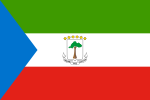 55Eritrea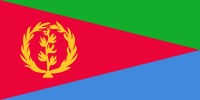 56Estonia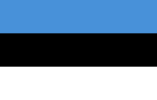 57Ethiopia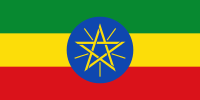 58Fiji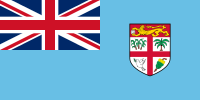 59Finland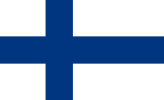 60France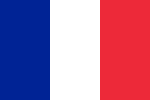 61Gabon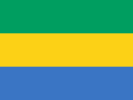 62The Gambia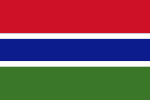 63Georgia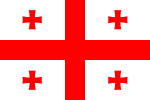 64Germany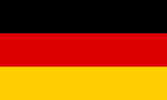 65Ghana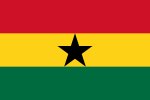 66Greece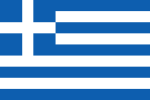 67Grenada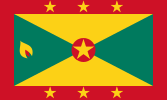 68Guatemala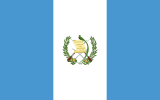 69Guinea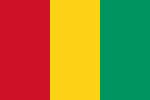 70Guinea-Bissau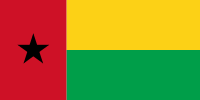 71Guyana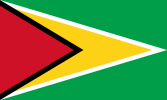 72Haiti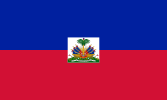 73Honduras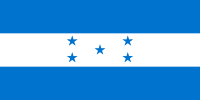 74Hungary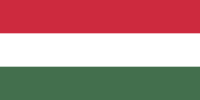 75Iceland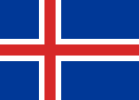 76India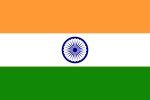 77Indonesia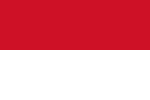 78Iran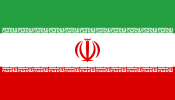 79Iraq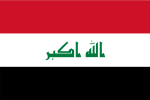 80Ireland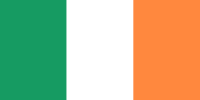 81Israel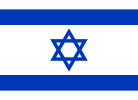 82Italy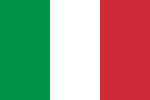 83Ivory Coast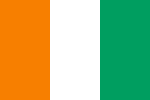 84Jamaica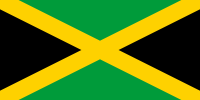 85Japan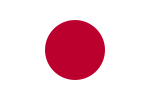 86Jordan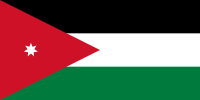 87Kazakhstan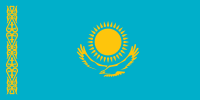 88Kenya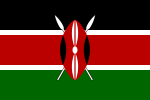 89Kiribati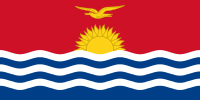 90North Korea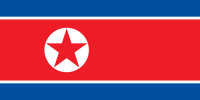 91South Korea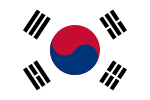 92Kuwait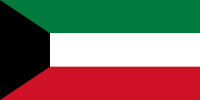 93Kyrgyzstan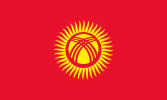 94Laos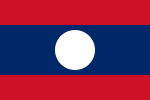 95Latvia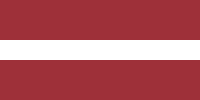 96Lebanon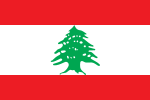 97Lesotho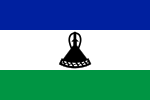 98Liberia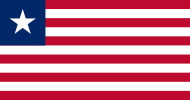 99Libya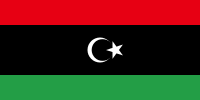 100Liechtenstein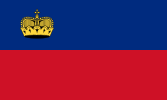 101Lithuania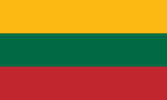 102Luxembourg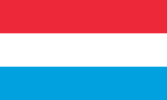 103Macedonia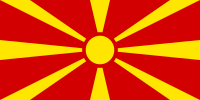 104Madagascar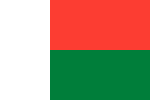 105Malawi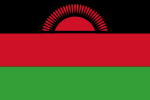 106Malaysia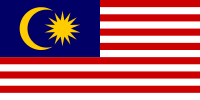 107Maldives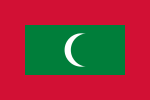 108Mali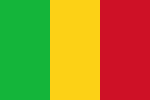 109Malta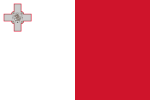 110The Marshall Islands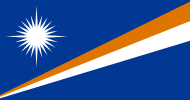 111Mauritania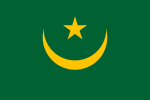 112Mauritius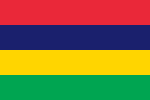 113Mexico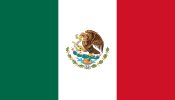 114The F.S. Micronesia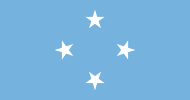 115Moldova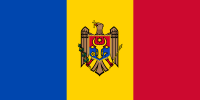 116Monaco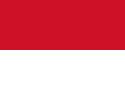 117Mongolia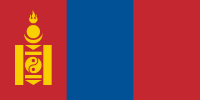 118Montenegro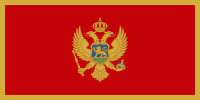 119Morocco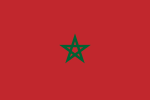 120Mozambique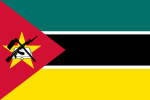 121Myanmar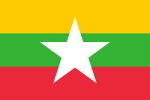 122Namibia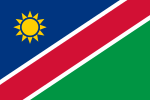 123Nauru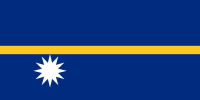 124Nepal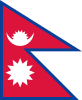 125The Kingdom of The Netherlands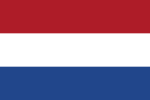 126New Zealand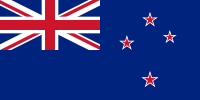 127Nicaragua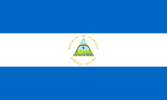 128Niger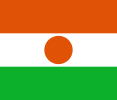 129Nigeria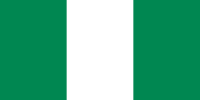 130Norway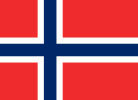 131Oman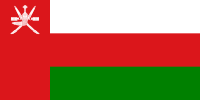 132Pakistan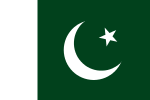 133Palau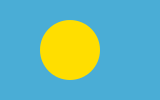 134The State of Palestine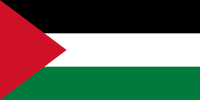 135Panama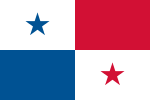 136Papua New Guinea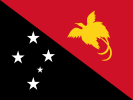 137Paraguay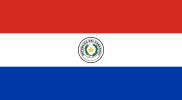 138Peru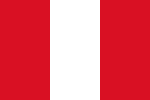 139The Philippines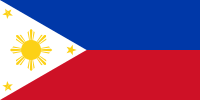 140Poland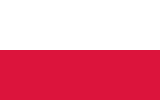 141Portugal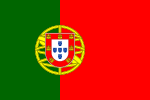 142Qatar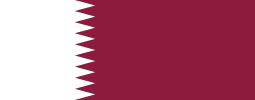 143Romania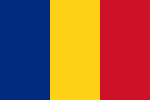 144Russia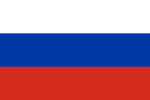 145Rwanda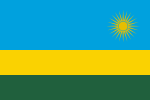 146Saint Kitts and Nevis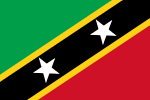 147Saint Lucia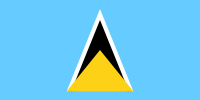 148Saint Vincent and The Grenadines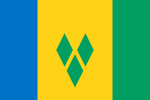 149Samoa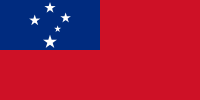 150San Marino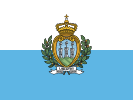 151SÃ£o TomÃ© and PrÃncipe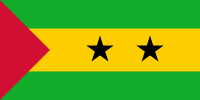 152Saudi Arabia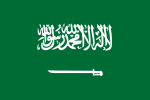 153Senegal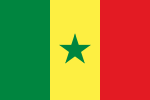 154Serbia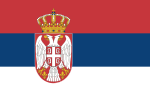 155The Seychelles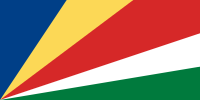 156Sierra Leone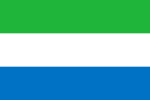 157Singapore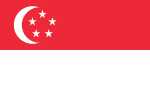 158Slovakia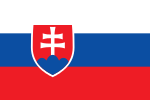 159Slovenia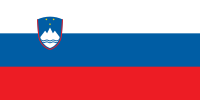 160The Solomon Islands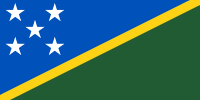 161Somalia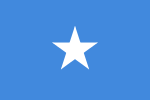 162South Africa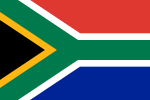 163South Sudan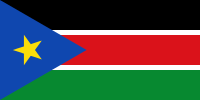 164Spain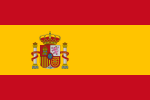 165Sri Lanka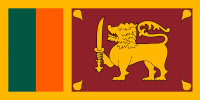 166Sudan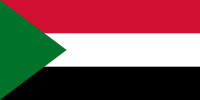 167Suriname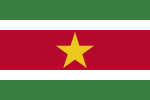 168Swaziland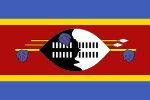 169Sweden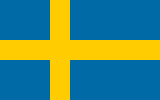 170Switzerland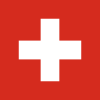 171Syria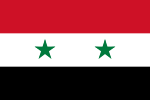 172Tajikistan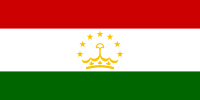 173Tanzania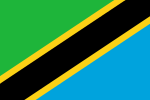 174Thailand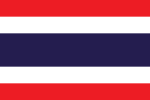 175Togo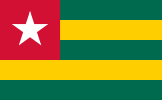 176Tonga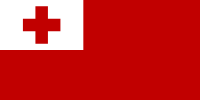 177Trinidad and Tobago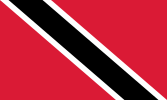 178Tunisia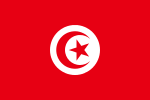 179Turkey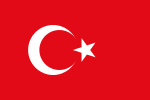 180Turkmenistan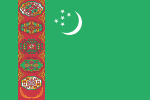 181Tuvalu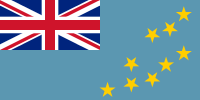 182Uganda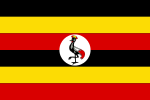 183Ukraine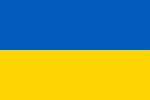 184The United Arab Emirates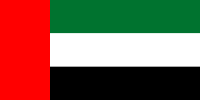 185The United Kingdom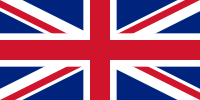 186The United States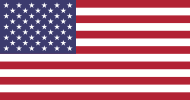 187Uruguay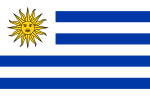 188Uzbekistan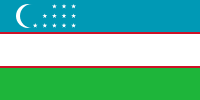 189Vanuatu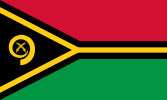 190Vatican City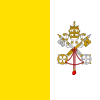 191Venezuela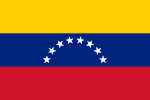 192Vietnam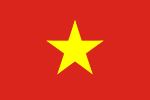 193Yemen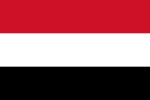 194Zambia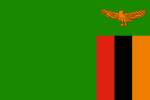 195Zimbabwe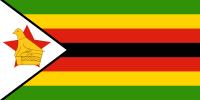 Other StatesOther StatesOther States196Abkhazia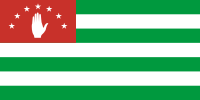 197The Cook Islands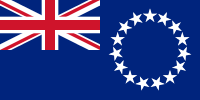 198Kosovo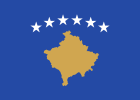 199The Nagorno-Karabakh Republic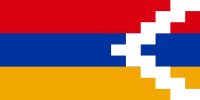 200Niue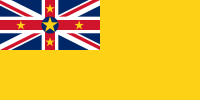 201Northern Cyprus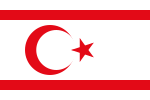 202The Sahrawi Arab Democratic Republic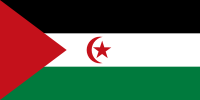 203Somaliland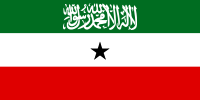 204South Ossetia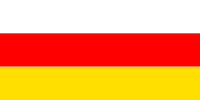 205Taiwan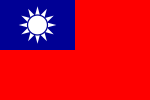 206Transnistria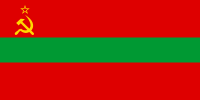 